Объект: Евгения Савкова, 3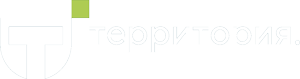 ЕЖЕМЕСЯЧНЫЙ ОТЧЕТВсего обращенийРешеноВ работе24          13         11ДатаАдрес объектаВид работФото до проведения работФото после проведения работ03.08.2023Евгения Савкова,  3, детская площадкаРемонт резинового покрытия - плитки 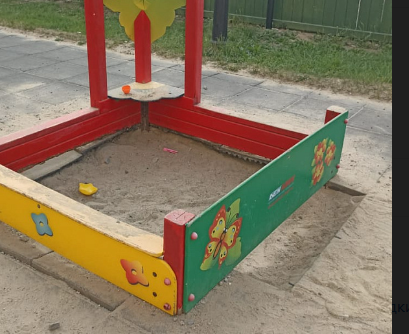 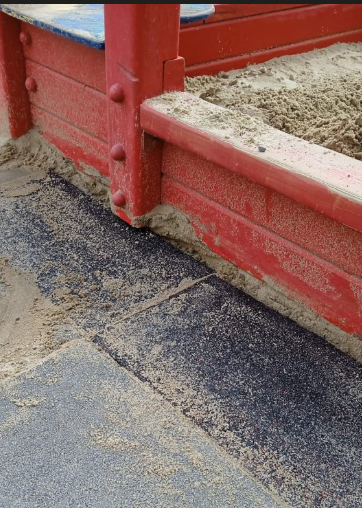 21.08.2023Евгения Савкова,  3, 2 подъезд Восстановление отделки лифт холла, установка разбитой плитки 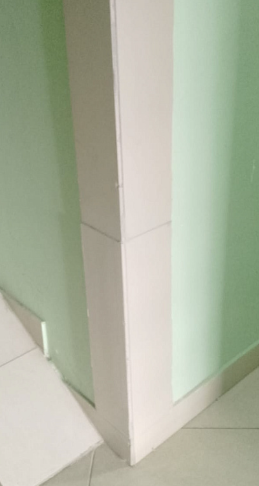 Август 2023Евгения Савкова 3 –2  подъездУстановка запорной арматуры на коллекторах отопления 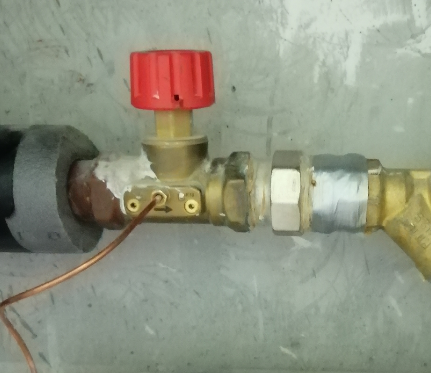 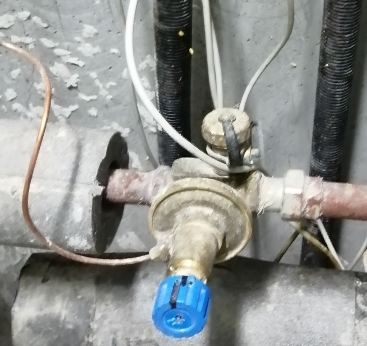 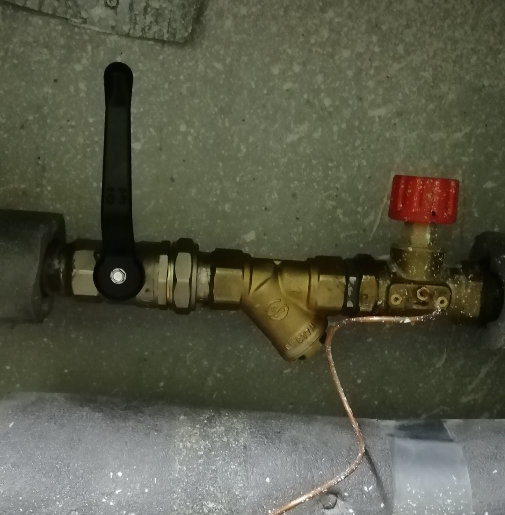 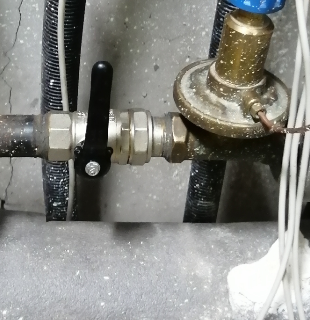 25.08.2023Евгения Савкова 3 –1 подъезд, 4 этажВременное устранение свища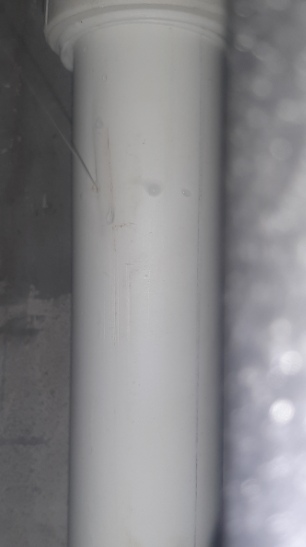 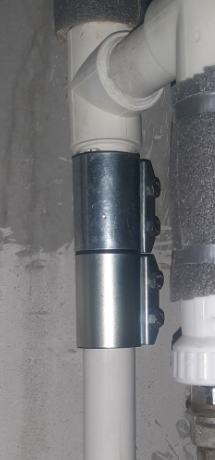    №      п/п.Выполненные работы1Восстановление освещения: Замена ламп Монтаж электронного таймера- 1шт. в электрощитовой 2 подъезда2Техническое обслуживание газовой котельной3Контроль состояния и восстановление исправности элементов внутренней канализации4 Проверка исправности и работоспособности оборудования, выполнение наладочных работ на индивидуальных тепловых пунктах и водомерном узле. 5 Контроль параметров теплоносителя и воды (давления, температуры, расхода) и незамедлительное принятие мер к восстановлению требуемых параметров водоснабжения и герметичности системы.6Проверка работоспособности и обслуживание устройства водоподготовки для системы горячего водоснабжения.7Проверка неисправности, работоспособности, регулировка и техническое обслуживание насосов, запорной арматуры, контрольно- измерительных приборов, автоматических регуляторов и устройств, коллективных (общедомовых) приборов учёта и элементов скрытых от постоянного наблюдения (разводящих трубопроводов и оборудования на чердаках, в подвалах и каналах)8Проведение осмотров, технического обслуживания и текущего ремонта лифтов9Установка ремонтных хомутов на место свища в подъезде 3 1 этаж 4 по первой зоне  на трубопроводе горячего водоснабжения10Промывка теплообменников отопления, горячего водоснабжения зоны 1, 211Окраска малых архитектурных форм12Проведение праздника лета13Регулировка дверного полотна входных групп подъезд 2 – 2шт14Установка отсекающих кранов на коллекторе отопления подачи и обратки с заменой фильтров грубой очистки в подъезде № 2 с 1 по 16 этаж – 16 шт.15Монтаж розетки для подключения электроинструментов в подвале 1 подъезда16Замена отсекающего крана на подаче горячего водоснабжения первой зоны теплообменника в ИТП17Установка кожуха конвектора в подъезде № 3 этаж 3